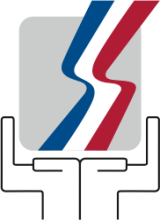 República DominicanaMINISTERIO DE TRABAJOAño de la Atencion Integral a la Primera InfanciaOFICINA DE ACCESO A LA INFORMACION PUBLICACENTRO DE DOCUMENTACIONESTADISTICAS  DEL MES  DE  ABRIL  2015Servicios Ofrecidos Atreves del Centro de DocumentaciónServicios Ofrecidos Atreves del Centro de DocumentaciónServicios Ofrecidos Atreves del Centro de DocumentaciónTipos de UsuariosCantidad de Usuarios AtendidosCantidad de Usuarios AtendidosTipos de UsuariosNo.%Estudiantes Atendido3742,5Investigador Independiente11,1Profesionales Atendido22,3Usuario Internos33,4Consulta Web1517,2Consulta Telefónica2933,3TOTAL87100,0Fuente: Centro de Documentación 